Química 1°Medio: Actividad 5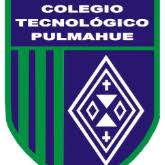 Nombre: ___________________________________________________________Curso:    1° Medio A          fecha: ______________________ Objetivo: Identificar los niveles y subniveles de energía en los que se distribuyen los electrones en un átomo.Resuelve en tu cuaderno.Anota la configuración electrónica de los siguientes elementos químicos. Considera el contenido tratado en la Actividad 4.Para dudas con el contenido escribir al correo electrónico: tareas.bio.qui.ayelen@gmail.comPor favor al momento de consultar identificarse con su nombre y curso por favor. Enviar las actividades ya Resuelta al correo tareas.bio.qui.ayelen@gmail.com. Puedes tomar una fotografía de la actividad realizada en tu cuaderno y enviarla.  Fecha de entrega lunes 4 de mayo del 2020Elemento QuímicoConfiguración electrónicaNaHeMgOFNHBCCl